Приложение 1к решению Совета депутатов Вяземского городского поселения Вяземского района Смоленской области от 15.04.2014 № 24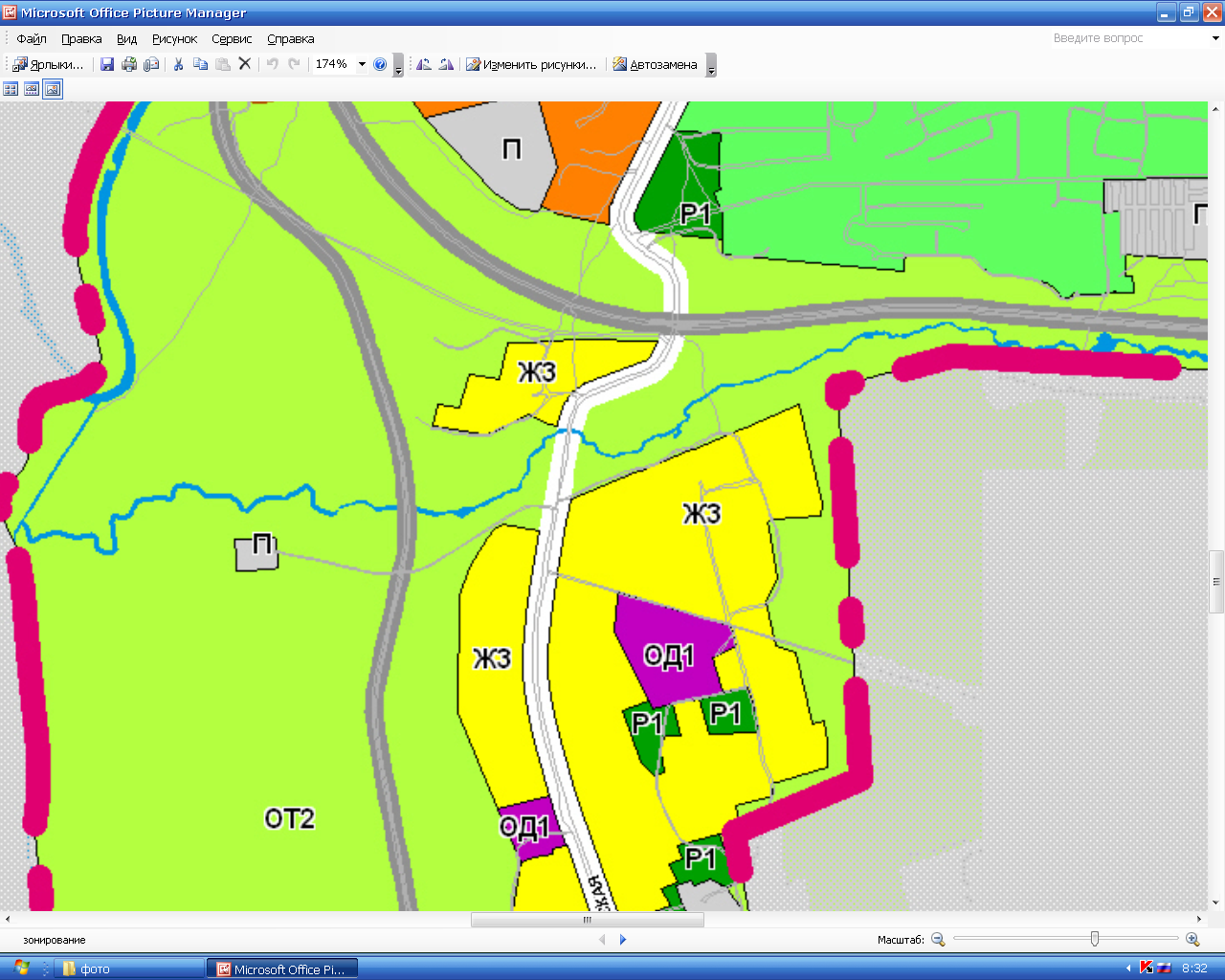 